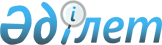 О признании утратившим силу постановления акимата Акжаикского района от 23 апреля 2015 года № 182 "О внесении изменений и дополнения в постановление акимата Акжаикского района от 25 июля 2014 года № 308 "Об утверждении Положения о государственном учреждении "Отдел ветеринарии Акжаикского района Западно-Казахстанской области"Постановление акимата Акжаикского района Западно-Казахстанской области от 3 октября 2016 года № 341      Руководствуясь Законами Республики Казахстан от 23 января 2001 года "О местном государственном управлении и самоуправлении в Республике Казахстан", от 6 апреля 2016 года "О правовых актах" акимат Акжаикского района ПОСТАНОВЛЯЕТ:

      1. Признать утратившим силу постановление акимата Акжаикского района от 23 апреля 2015 года № 182 "О внесении изменений и дополнения в постановление акимата Акжаикского района от 25 июля 2014 года № 308 "Об утверждении Положения о государственном учреждении "Отдел ветеринарии Акжаикского района Западно-Казахстанской области" (зарегистрированное в реестре государственной регистрации нормативных правовых актов за № 3911). 

      2. Контроль за исполнением настоящего постановления возложить на заместителя акима Акжаикского района А.Б. Абугалиева.


					© 2012. РГП на ПХВ «Институт законодательства и правовой информации Республики Казахстан» Министерства юстиции Республики Казахстан
				
      Аким района

А.Жоламанов
